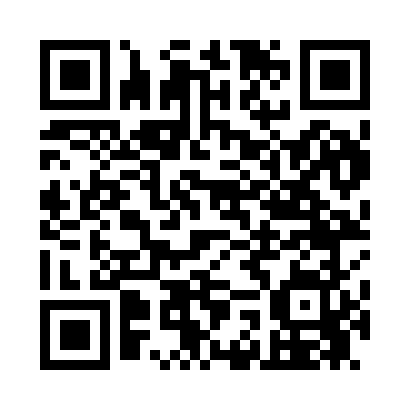 Prayer times for Counselor, New Mexico, USAWed 1 May 2024 - Fri 31 May 2024High Latitude Method: Angle Based RulePrayer Calculation Method: Islamic Society of North AmericaAsar Calculation Method: ShafiPrayer times provided by https://www.salahtimes.comDateDayFajrSunriseDhuhrAsrMaghribIsha1Wed4:586:161:074:537:589:162Thu4:576:151:074:537:599:173Fri4:556:141:074:538:009:194Sat4:546:131:074:538:019:205Sun4:536:121:064:538:019:216Mon4:516:111:064:538:029:227Tue4:506:101:064:538:039:238Wed4:496:091:064:548:049:249Thu4:486:081:064:548:059:2510Fri4:476:071:064:548:069:2711Sat4:456:061:064:548:069:2812Sun4:446:061:064:548:079:2913Mon4:436:051:064:548:089:3014Tue4:426:041:064:548:099:3115Wed4:416:031:064:558:109:3216Thu4:406:021:064:558:119:3317Fri4:396:021:064:558:119:3418Sat4:386:011:064:558:129:3519Sun4:376:001:064:558:139:3620Mon4:366:001:064:558:149:3721Tue4:355:591:074:568:149:3822Wed4:345:581:074:568:159:3923Thu4:335:581:074:568:169:4024Fri4:335:571:074:568:179:4125Sat4:325:571:074:568:179:4226Sun4:315:561:074:578:189:4327Mon4:305:561:074:578:199:4428Tue4:305:551:074:578:209:4529Wed4:295:551:074:578:209:4630Thu4:285:541:084:578:219:4731Fri4:285:541:084:588:229:48